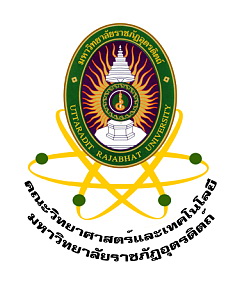 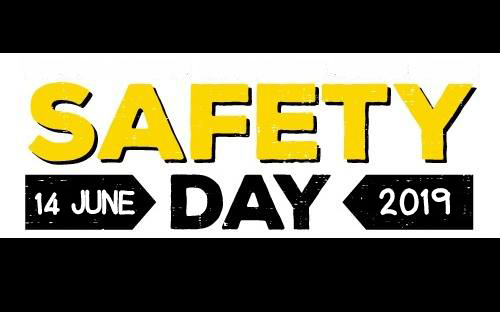 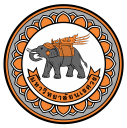 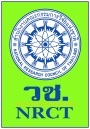 กติกาการประกวด Sticker Lineภายใต้หัวข้อ “การเสริมสร้างวัฒนธรรมความปลอดภัยในสถานศึกษา”ในงาน Safety dayวันศุกร์ที่ 14 มิถุนายน 2562  ณ คณะวิทยาศาสตร์และเทคโนโลยี มหาวิทยาลัยราชภัฏอุตรดิตถ์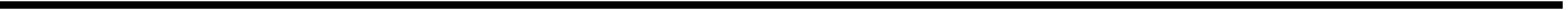 1. การประกวดและคุณสมบัติผู้ส่งผลงานการประกวดแบ่งเป็น 3 ระดับ ได้แก่ ระดับประถมศึกษา ระดับมัธยมศึกษาหรือเทียบเท่าและระดับอุดมศึกษาหรือเทียบเท่าผู้เข้าแข่งขันต้องเป็นนักเรียนหรือนักศึกษาในระดับประถมศึกษา  ระดับชั้นมัธยมศึกษา และระดับอุดมศึกษาหรือเทียบเท่า ที่กำลังศึกษาอยู่ในสถาบันการศึกษาต่างๆ ในภาครัฐและเอกชน  โดยสถาบันการศึกษาสามารถส่งนักเรียน นักศึกษา เข้าร่วมการแข่งขันได้ ทีมละ 2 คน โดยไม่จำกัดจำนวนทีมต่อสถาบันการศึกษา 2. รูปแบบการส่งผลงาน Sticker Lineใบสมัครที่มีการอธิบายแนวคิด (Concept) เกี่ยวกับการสร้างสรรค์ Sticker Line ภายใต้หัวข้อ “การเสริมสร้างวัฒนธรรมความปลอดภัยในสถานศึกษา”ส่งผลงานเข้าประกวด 1 ทีม ส่งได้ 1 ผลงาน (โดยมีสติกเกอร์ 1 เซ็ท 8 คาแร็คเตอร์)สติกเกอร์ไลน์ต้องสื่อถึง การเสริมสร้างวัฒนธรรมความปลอดภัยในสถานศึกษา ได้อย่างชัดเจนและสวยงามหลีกเลี่ยงภาพที่แสดงถึงความรุนแรง เพศ หรือพฤติกรรมที่ไม่เหมาะสม เช่น เลือด การแสดงออกด้านเพศ ศาสนา สิ่งเสพติด หรือสิ่งผิดกฎหมาย รวมถึงความรุนแรงในรูปแบบต่าง ๆไม่จำกัดสีไฟล์ภาพที่ส่งเข้าประกวดต้องเป็นไฟล์สกุล .png เท่านั้น และมีขนาดไม่ต่ำกว่า กว้าง 370 x สูง 320 pixel ส่งผลงานทั้งหมดในรูปแบบ Zip ไฟล์ พร้อมใบสมัคร โดยกำหนดชื่อ Folder เป็นชื่อทีมส่งผลงานการประกวด แล้วส่งมาในช่องทาง e-mail:  csit@uru.ac.th3. เกณฑ์การตัดสินคณะกรรมการตัดสิน โดยใช้เกณฑ์ในการตัดสินใน 4 ประเด็นหลัก (100 คะแนน)ต้องสื่อถึง การเสริมสร้างวัฒนธรรมความปลอดภัยในสถานศึกษา ได้อย่างชัดเจน (30 คะแนน)สีสันสดใส สวยงาม สะดุดตา และมีความคิดสร้างสรรค์ (30 คะแนน)ผลงานการประกวดถูกต้อง และตรงกับหลักเกณฑ์การส่งผลงานเข้าประกวดทุกประการ (30 คะแนน)การนำเสนอผลงาน ความน่าสนใจในการนำเสนอ เทคนิคการนำเสนอ ความพร้อมในการพูด (10 คะแนน)4. เงื่อนไขผู้ส่งผลงานยินดีและอนุญาตให้มีการเผยแพร่ Sticker Line ที่ส่งเข้าร่วมประกวดได้ผลงานที่ส่งเข้าประกวดต้องเป็นผลงานที่ผู้ส่งเข้าประกวดออกแบบเองเท่านั้น ห้ามลอกเลียนแบบดัดแปลงรูปแบบสติ๊กเกอร์ไลน์ หรือละเมิดลิขสิทธิ์ของผู้อื่นโดยเด็ดขาด และไม่เคยส่งแบบสติ๊กเกอร์ไลน์ดังกล่าวเข้าประกวดที่ใดมาก่อน หากมีข้อขัดแย้งใด ๆ ที่เกิดขึ้นเกี่ยวกับลิขสิทธิ์หลังการประกวด ให้ถือเป็นความรับผิดชอบของผู้ส่งเข้าประกวดทุกประการผู้ส่งผลงานทุกคนต้องปฏิบัติตามกติกาการสมัคร และเงื่อนไขของการประกวดทุกประการ ทั้งนี้หากเกิดปัญหาและความเสียหายใดๆ จะไม่เรียกร้องสิทธิ์ใดๆ จากผู้จัดฯSticker Line ที่ส่งเข้าร่วมประกวด ถือเป็นลิขสิทธิ์ของคณะวิทยาศาสตร์และเทคโนโลยี มหาวิทยาลัยราชภัฏอุตรดิตถ์ แต่เพียงผู้เดียวกรณีส่งเอกสาร/หลักฐานและอื่นๆ ตามที่กำหนดมาไม่ครบ ภายในวันเวลาที่กำหนด ผู้จัดฯ ขอตัดสิทธิ์ในการเข้าร่วมประกวดการส่งผลงานพร้อมใบสมัครภายในวันที่ 31 พฤษภาคม 2562 เท่านั้นคณะกรรมการตัดสินการประกวดชิ้นงานเฉพาะทีมที่สามารถมาร่วมนำเสนอชิ้นงานภายในวันจัดงานเท่านั้นผู้สมัครสามารถส่งผลงานเข้าประกวดได้ 1 ชิ้นงานต่อ 1 ทีมเท่านั้นอาจารย์ที่ปรึกษาสามารถเป็นที่ปรึกษามากกว่า 1 ทีมสมาชิกในทีมสามารถสังกัดทีมได้เพียง 1 ทีม เท่านั้นการส่งผลงานพร้อมใบสมัครมี 2 ช่องทาง คือ 1. ยื่นด้วยตนเอง ณ สำนักงานคณบดีคณะวิทยาศาสตร์และเทคโนโลยี  มหาวิทยาลัยราชภัฏอุตรดิตถ์ ตำบลท่าอิฐ อำเภอเมือง จังหวัดอุตรดิตถ์ 53000 หรือส่งทาง e-mail:  csit@uru.ac.th ภายในวันจันทร์ที่ 10 มิถุนายน 2562 2. ทางไปรษณีย์ยึดตามวันที่ประทับตราไปรษณีย์ภายในวันศุกร์ที่ 7 มิถุนายน 2562 เท่านั้นคำตัดสินของคณะกรรมการจัดการประกวดถือเป็นที่สิ้นสุด5. รางวัลระดับประถมศึกษารางวัลชนะเลิศ ได้รับเกียรติบัตร และเงินรางวัล 800 บาทรางวัลรองชนะเลิศ อันดับ 1 ได้รับเกียรติบัตร และเงินรางวัล 500 บาทรางวัลรองชนะเลิศ อันดับ 2 ได้รับเกียรติบัตร และเงินรางวัล 300 บาทระดับมัธยมศึกษาหรือเทียบเท่ารางวัลชนะเลิศ ได้รับเกียรติบัตร และเงินรางวัล 1,000 บาทรางวัลรองชนะเลิศ อันดับ 1 ได้รับเกียรติบัตร และเงินรางวัล 800 บาทรางวัลรองชนะเลิศ อันดับ 2 ได้รับเกียรติบัตร และเงินรางวัล 500 บาทระดับอุดมศึกษาหรือเทียบเท่ารางวัลชนะเลิศ ได้รับเกียรติบัตร และเงินรางวัล 1,500บาทรางวัลรองชนะเลิศ อันดับ 1 ได้รับเกียรติบัตร และเงินรางวัล 1,000 บาทรางวัลรองชนะเลิศ อันดับ 2 ได้รับเกียรติบัตร และเงินรางวัล 800 บาทใบสมัครเพื่อเข้าร่วมประกวด Sticker Lineภายใต้หัวข้อ “การเสริมสร้างวัฒนธรรมความปลอดภัยในสถานศึกษา” ในงาน Safety dayวันศุกร์ที่ 14 มิถุนายน 2562  ณ คณะวิทยาศาสตร์และเทคโนโลยี มหาวิทยาลัยราชภัฏอุตรดิตถ์1. ประเภทการแข่งขัน◻ ระดับประถมศึกษา◻ ระดับมัธยมศึกษาหรือเทียบเท่า◻ ระดับอุดมศึกษาหรือเทียบเท่า2. ชื่อทีม …………………………..................…………………………………….……รายชื่อสมาชิกในทีม1. …………………………..................………………..….…………ระดับชั้น................………………….….……………….. 2. …………………………..................………………………………ระดับชั้น................……………………..………………..3. อาจารย์ที่ปรึกษา…...............……………………………………………………….…………............................……………..…..ตำแหน่ง……………………………………………...................………………….............................................………………4. สถานศึกษา……………………………..............................................................................................………….…เลขที่.....................................ถนน………………………………………….….…. ตำบล........................................................... อำเภอ ........................................................................................ จังหวัด...................................................................รหัสไปรษณีย์........................................................................โทรศัพท์....................................................................…. โทรสาร.............................................................................................................................E-mail address………………………………………………….……………………..…………….…..….ผู้ส่งและสถานศึกษาได้ทราบหลักเกณฑ์ ในการประกวดในครั้งนี้แล้วยินดีปฏิบัติตามหลักเกณฑ์ดังกล่าวทุกประการ และยอมรับว่าผลการตัดสินของคณะกรรมการถือเป็นเด็ดขาด ไม่มีเงื่อนไขใดๆ ทั้งสิ้น(ลงชื่อ) .....................................................................(..................................................................)ตำแหนง....................................................................วันที่..............เดือน……………..……….พ.ศ……………...ชื่อผลงาน........................................................................................................................................................................................................................................................................................................................................................................แนวคิด (Concept) ภายใต้หัวข้อ “การเสริมสร้างวัฒนธรรมความปลอดภัยในสถานศึกษา”........................................................................................................................................................................................................................................................................................................................................................................................................................................................................................................................................................................................................................................................................................................................................................................................................................................................................................................................................................................................................................................................................................................................................................................................................................................................................................................................................................................................................................................................................................................................................................................................................................................................................................................................................................................................................................................................................** หมายเหตุ:   ส่งเอกสารใบสมัครนี้กรุณาส่งโดยตรงที่สำนักงานคณะวิทยาศาสตร์และเทคโนโลยี มหาวิทยาลัยราชภัฏอุตรดิตถ์ ตำบลท่าอิฐ อำเภอเมือง จังหวัดอุตรดิตถ์ 53000 หรือ csit@uru.ac.th หรือโทร. 086-0688422 , 065-5060254 โปรดระบุระดับชั้นของนักเรียน หรือนักศึกษาให้ชัดเจนเพื่อประโยชน์ต่อนักเรียน นักศึกษา.....................................................................................................................................................การรับรองจากสถานศึกษา	ข้าพเจ้า...............................................ตำแหน่ง...........................................เบอร์โทร...................................หน่วยงาน.........................................................อำเภอ.....................................จังหวัด................................................ขอรับรองว่าข้อมูลข้างต้นของผู้สมัครเป็นความจริงทุกประการ                                                                 ลงชื่อ...............................................................                                                                 (.......................................................................)                                                                 ตำแหน่ง..........................................................                                                                วันที่.................เดือน.......................พ.ศ. 2562